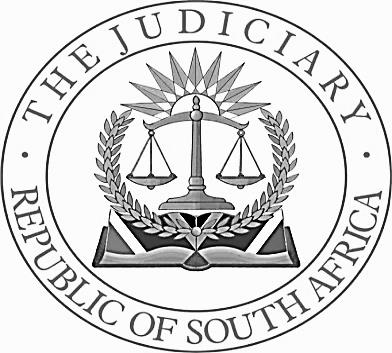   IN THE HIGH COURT OF SOUTH AFRICAGAUTENG DIVISION, PRETORIAOPPOSED MOTION ROLL FOR THE WEEK 2 – 6 SEPTEMBER 2019 BEFORE THE HONOURABLE JUSTICE KUBUSHI 2K A DLAMINIVSFERROBOND3447/0313SBSAVSG N MWAMBA4611/1620VUKANI GAMING GAUTENGVSSILVERGLADE INVESTMENTS 11 (PTY) LTD +277828/1751481/1751482/1728FNB BANKVST N BHONTSO68554/1736E M J KRUGERVSH P C S A7104/1843S K MASILELA +VSG MASILELA +370305/18      48CEDE CAPITAL (PTY) LTDVSADDESCAPES (PTY)) LTD31292/19      54M M ZODWAVSM J MATJEKE1890/19